Pracovný list- VI. B				             Meno a priezvisko: 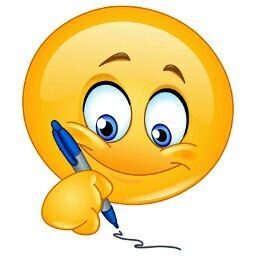 1. Doplň:Ľudská psychika je spojená s činnosťou _______________ .2. Napíš aspoň 3 psychické procesy3. Správne pomenuj nasledovné zmysly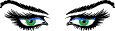 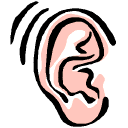 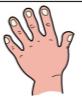 ___________		       ____________			_____________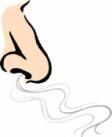 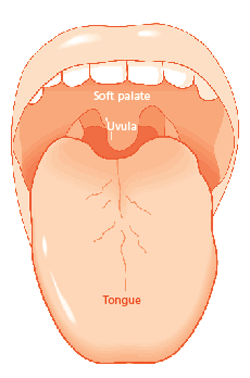 ___________					_______________4. Pred skúšaním mala Eva obrovskú trému. Z ťažkého a namáhavého dňa večer pociťuje veľkú únavu. Vyznačené slová patria medzi:a) psychické procesy b) psychické stavy5. Priblíž, čo znamená pamäť6. Vymenuj fázy procesu pamätania1) z____________________________2) p____________________________3) v_____________________________7. Súčasťou pamätania je zabúdanie. Vysvetli daný pojem8. Čo je to myslenie?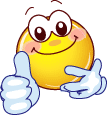 